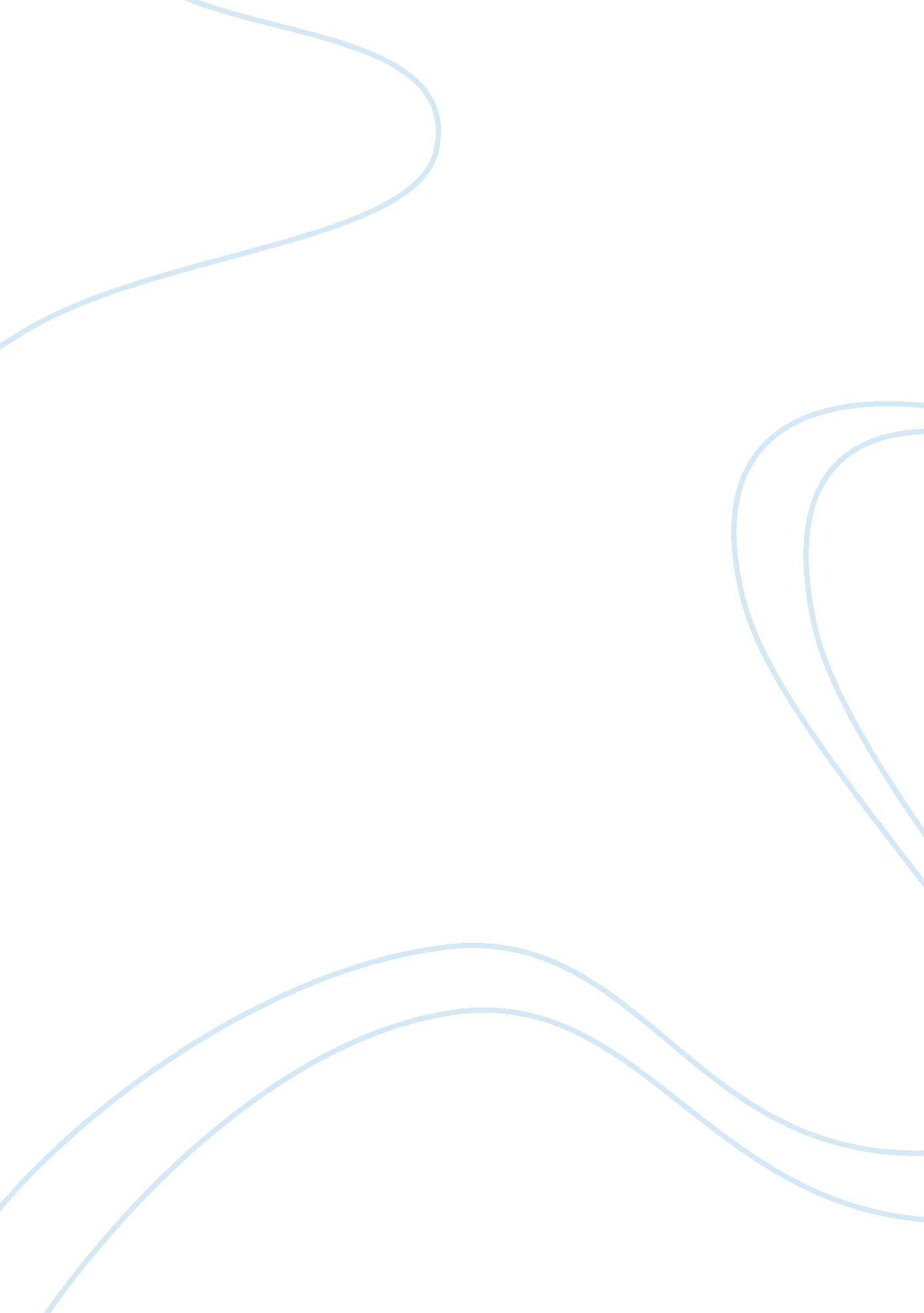 Share your critical responsePhilosophy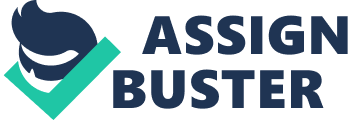 Critical response Gary Guttin in his You Say You Want a Revolution suggests that the majority of the people who wouldlike to overthrow the rule of the current President administration do not understand what they are willing to do. In spite of the fact that the American nation praises its past in which the theme of Revolution occupies one of the central places, the reality might suggest that at the present moment there is not need for such a dramatic change of the social order. The author uses several arguments to prove the validity of these claims. 
For example, he points out that it took efforts of the federal government which represents collective action of many of the American citizens to abolish slavery, to create a developed system of railroads and bring the country to prosperity. In other words, it would not be wise to reject the leading role of the government in the process of development of the social environment. In other words, why would people want to get rid of something that has proven to be effective? 
Another example is taken from the current political world. The author suggests that when both far left and right argue the necessity of a new revolution, they fail to see that they are faced with a dilemma that none of them is able to solve. For example, governmental surveillance is needed to protect people from terrorism, but if we accept it we should also accept that it violates some of the basic rights of the people. 
Works cited 
Gutting, Gary. " You Say You Want a Revolution." Opinionator You Say You Want a Revolution Comments. N. p., 2 July 2013. Web. 30 Sept. 2014. . 